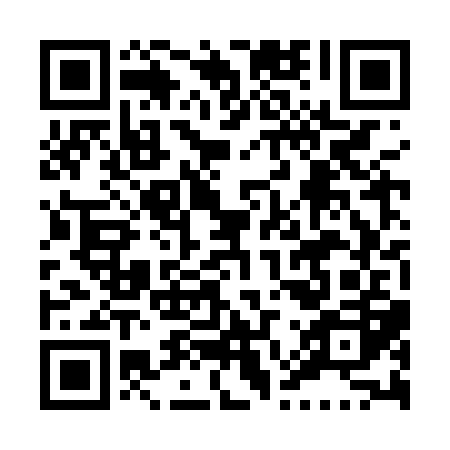 Ramadan times for Green Valley, Ontario, CanadaMon 11 Mar 2024 - Wed 10 Apr 2024High Latitude Method: Angle Based RulePrayer Calculation Method: Islamic Society of North AmericaAsar Calculation Method: HanafiPrayer times provided by https://www.salahtimes.comDateDayFajrSuhurSunriseDhuhrAsrIftarMaghribIsha11Mon5:575:577:171:085:117:007:008:2112Tue5:555:557:151:085:127:017:018:2213Wed5:535:537:141:085:137:027:028:2314Thu5:515:517:121:075:147:047:048:2515Fri5:495:497:101:075:157:057:058:2616Sat5:475:477:081:075:167:067:068:2817Sun5:455:457:061:075:177:087:088:2918Mon5:435:437:041:065:187:097:098:3019Tue5:415:417:021:065:197:107:108:3220Wed5:395:397:001:065:207:127:128:3321Thu5:375:376:591:055:217:137:138:3522Fri5:355:356:571:055:227:147:148:3623Sat5:335:336:551:055:237:167:168:3824Sun5:315:316:531:045:247:177:178:3925Mon5:295:296:511:045:257:187:188:4026Tue5:275:276:491:045:267:197:198:4227Wed5:255:256:471:045:277:217:218:4328Thu5:235:236:451:035:287:227:228:4529Fri5:205:206:431:035:297:237:238:4630Sat5:185:186:421:035:307:257:258:4831Sun5:165:166:401:025:317:267:268:491Mon5:145:146:381:025:317:277:278:512Tue5:125:126:361:025:327:287:288:523Wed5:105:106:341:015:337:307:308:544Thu5:085:086:321:015:347:317:318:565Fri5:065:066:301:015:357:327:328:576Sat5:045:046:291:015:367:337:338:597Sun5:015:016:271:005:377:357:359:008Mon4:594:596:251:005:387:367:369:029Tue4:574:576:231:005:387:377:379:0310Wed4:554:556:211:005:397:397:399:05